 Αθήνα, 28 Μαρτίου 2024ΔΕΛΤΙΟ ΤΥΠΟΥΑΑΔΕ: Έναρξη λειτουργίας νέων υπηρεσιών της ΑΑΔΕ στην Αττική και τη Θεσσαλονίκη Με αποφάσεις του Διοικητή της ΑΑΔΕ, Γιώργου Πιτσιλή, καθορίζεται η έναρξη λειτουργίας των Κέντρων Φορολογικών Διαδικασιών και Εξυπηρέτησης (ΚΕΦΟΔΕ) και των Υπηρεσιών Φορολογικής Εξυπηρέτησης Αττικής και Θεσσαλονίκης και η σταδιακή μεταφορά σε αυτές των αρμοδιοτήτων των υφιστάμενων σήμερα ΔΟΥ.Ταυτόχρονα, οριστικοποιούνται οι ημερομηνίες για την έναρξη λειτουργίας των Κέντρων Φορολογίας Κεφαλαίου (ΚΕΦΟΚ) Αττικής και Θεσσαλονίκης, καθώς και του Κέντρου Βεβαίωσης και Είσπραξης (KEBEIΣ) Θεσσαλονίκης.Με βάση τις σχετικές αποφάσεις, ο χρονοπρογραμματισμός διαμορφώνεται ως εξής:ΚΕΦΟΚ Αττικής & ΘεσσαλονίκηςΙ. ΚΕΦΟΚ Αττικής – Έναρξη λειτουργίας στις 22/4/2024ΙΙ. ΚΕΦΟΚ Θεσσαλονίκης – Έναρξη λειτουργίας στις 17/06/2024ΚΕΒΕΙΣ Θεσσαλονίκης – Έναρξη λειτουργίας στις 13/5/2024ΚΕΦΟΔΕ Αττικής και ΘεσσαλονίκηςΙ. ΚΕΦΟΔΕ Αττικής – Έναρξη λειτουργίας στις 17/6/2024ΙΙ. ΚΕΦΟΔΕ Θεσσαλονίκης – Έναρξη λειτουργίας στις 15/7/2024Στις Υπηρεσίες Φορολογικής Εξυπηρέτησης παραμένει, προσωρινά, η αρμοδιότητα της παραλαβής δήλωσης ακινησίας και άρσης αυτής, στις περιπτώσεις που δεν είναι δυνατή η χρήση ψηφιακών μέσων, η οποία ασκείται στα πλαίσια της χωρικής αρμοδιότητας της αντίστοιχης πρώην ΔΟΥ.Tα υφιστάμενα Γραφεία Εξυπηρέτησης Φορολογουμένων (ΓΕΦ) των Υπηρεσιών Φορολογικής Εξυπηρέτησης μετεξελίσσονται σε Γραφεία Φορολογικής Εξυπηρέτησης και προβλέπεται η δυνατότητα σύστασης τεσσάρων επιπλέον Γραφείων, προς στέγαση σε χώρους των Δήμων Ζωγράφου, Κρωπίας, Φιλοθέης-Ψυχικού και Αιγάλεω, αντίστοιχα.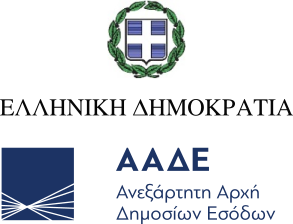 Ημερομηνία μεταφοράς αρμοδιοτήτωνΔΟΥ22/4/2024Κατοίκων Εξωτερικού και Εναλλακτικής Φορολόγησης Φορολογικών Κατοίκων Ημεδαπής22/4/2024ΦΑΕ Αθηνών22/4/2024Πλοίων22/4/2024Κορωπίου22/4/2024Παλλήνης22/4/2024Χολαργού13/5/2024Α΄ Αθηνών13/5/2024Δ΄ Αθηνών13/5/2024ΦΑΕ Πειραιά13/5/2024Αμαρουσίου13/5/2024Κηφισιάς13/5/2024Ψυχικού13/5/2024Αιγάλεω13/5/2024IB’ Αθηνών13/5/2024ΙΖ’ Αθηνών13/5/2024Ελευσίνας20/5/2024ΙΓ’ Αθηνών20/5/2024Αγίων Αναργύρων20/5/2024Γλυφάδας20/5/2024Ηλιούπολης20/5/2024Καλλιθέας20/5/2024Νέας Ιωνίας20/5/2024Α΄ Πειραιά20/5/2024Ε’ Πειραιά20/5/2024Νίκαιας20/5/2024ΠεριστερίουΗμερομηνία μεταφοράς αρμοδιοτήτωνΑφορά τις ΔΟΥ17/6/2024Καλαμαριάς17/6/2024Δ’ Θεσσαλονίκης17/6/2024Λαγκαδά17/6/2024Ιωνίας Θεσσαλονίκης25/6/2024Ζ’ Θεσσαλονίκης25/6/2024Αμπελοκήπων25/6/2024Ε’ Θεσσαλονίκης25/6/2024ΦΑΕ ΘεσσαλονίκηςΗμερομηνία μεταφοράς αρμοδιοτήτωνΑφορά τις ΔΟΥ13/5/2024Καλαμαριάς13/5/2024Δ’ Θεσσαλονίκης13/5/2024Λαγκαδά13/5/2024Ιωνίας Θεσσαλονίκης20/5/2024Ζ’ Θεσσαλονίκης20/5/2024Αμπελοκήπων20/5/2024Ε’ Θεσσαλονίκης20/5/2024ΦΑΕ ΘεσσαλονίκηςΗμερομηνία μεταφοράς αρμοδιοτήτων/έναρξης Υπηρεσιών Φορολογικής ΕξυπηρέτησηςΔΟΥ από την οποία μεταφέρονται αρμοδιότητεςΥπηρεσία Φορολογικής Εξυπηρέτησης που ξεκινά τη λειτουργία της17/6/2024ΙΖ’ Αθηνών2η Υπηρεσία Φορολογικής Εξυπηρέτησης17/6/2024Γλυφάδας11η Υπηρεσία Φορολογικής Εξυπηρέτησης17/6/2024Ελευσίνας15η Υπηρεσία Φορολογικής Εξυπηρέτησης1/7/2024Αγίων Αναργύρων4η Υπηρεσία Φορολογικής Εξυπηρέτησης1/7/2024Χολαργού8η Υπηρεσία Φορολογικής Εξυπηρέτησης1/7/2024Περιστερίου14η Υπηρεσία Φορολογικής Εξυπηρέτησης8/7/2024ΙΓ’ Αθηνών3η Υπηρεσία Φορολογικής Εξυπηρέτησης8/7/2024Αμαρουσίου5η Υπηρεσία Φορολογικής Εξυπηρέτησης8/7/2024Κηφισιάς6η Υπηρεσία Φορολογικής Εξυπηρέτησης8/7/2024Παλλήνης7η Υπηρεσία Φορολογικής Εξυπηρέτησης8/7/2024ΦΑΕ Αθηνών1η Υπηρεσία Φορολογικής Εξυπηρέτησης ΑΕ15/7/2024Α’ Αθηνών1η Υπηρεσία Φορολογικής Εξυπηρέτησης15/7/2024Ηλιούπολης9η Υπηρεσία Φορολογικής Εξυπηρέτησης15/7/2024Καλλιθέας10η Υπηρεσία Φορολογικής Εξυπηρέτησης15/7/2024Νέας Ιωνίας12η Υπηρεσία Φορολογικής Εξυπηρέτησης22/7/2024Α’ Πειραιά16η Υπηρεσία Φορολογικής Εξυπηρέτησης22/7/2024Νίκαιας17η Υπηρεσία Φορολογικής Εξυπηρέτησης22/7/2024ΦΑΕ Πειραιά2η Υπηρεσία Φορολογικής Εξυπηρέτησης ΑΕ22/7/2024ΠλοίωνΥπηρεσία Φορολογικής Εξυπηρέτησης Πλοίων22/7/2024Κατοίκων Εξωτερικού και Εναλλακτικής Φορολόγησης Κατοίκων ΗμεδαπήςΥπηρεσία Φορολογικής ΕξυπηρέτησηςΚατοίκων Εξωτερικού και Εναλλακτικής ΦορολόγησηςΗμερομηνία μεταφοράς αρμοδιοτήτων/έναρξης Υπηρεσιών Φορολογικής ΕξυπηρέτησηςΔΟΥ από την οποία μεταφέρονται αρμοδιότητεςΥπηρεσία Φορολογικής Εξυπηρέτησης που ξεκινά τη λειτουργία της15/07/2024Καλαμαριάς20η Υπηρεσία Φορολογικής Εξυπηρέτησης15/07/2024Ιωνίας Θεσσαλονίκης22η Υπηρεσία Φορολογικής Εξυπηρέτησης15/07/2024Λαγκαδά23η Υπηρεσία Φορολογικής Εξυπηρέτησης15/07/2024ΦΑΕ Θεσσαλονίκης3η Υπηρεσία Φορολογικής Εξυπηρέτησης ΑΕ22/07/2024Ε’ Θεσσαλονίκης18η Υπηρεσία Φορολογικής Εξυπηρέτησης22/07/2024Ζ’ Θεσσαλονίκης19η Υπηρεσία Φορολογικής Εξυπηρέτησης22/07/2024Αμπελοκήπων21η Υπηρεσία Φορολογικής Εξυπηρέτησης